     جمهورية العراق                                                                     وزارة التعليم العالي والبحث العلمي                                              الجامعة المستنصرية                                                   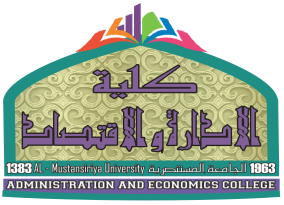   كلية الادارة والاقتصاد      قسم المحاسبة                               المحاسبة المتخصصة                   المرحلة الرابعة                                                احمد سعد      2017-2016                              مفردات المادة :الباب الأول  : المحاسبة في المنشأت الزراعية- الأطار النظري لمحاسبة المنشأت الزراعية : مفهوم الزراعة , الانشطة الرئيسية في النشأت الزراعية , محاسبة التكاليف الزراعية , خصائص النشاط الزراعي وانعكاساته المحاسبية ومعالجاتها .- المعالجة المحاسبية في النشاط الزراعي :* النشاط النباتي :1.المحاصيل الموسمية 2.بساتين الفاكهة * النشاط الحيواني : 1 .ماشية التربية 2 .ماشية التسمين 3 . ماشية العمل الباب الثاني  : المحاسبة في المنشأت النفطية - الأطار النظري لمحاسبة المنشأت النفطية : محاسبة النفط , اهم اختلافات محاسبة النفط عن انواع المحاسبة الاخرى , المراحل الاساسية لصناعة النفط * مرحلة البحث والاستكشاف والمعالجة المحاسبية لها .* احتساب الاطفاء للعقود غير المعدة .* مرحلة الحفر والتطوير والمعالجة المحاسبية لها .* مرحلة الانتاج والتشغيل .* نفاد الابار المنتجة ومعالجتها المحاسبية .                الباب الثاني     المحاسبة في المنشأت النفطية                                                            1.مرحلة البحث والأستكشاف  :والتي من خلالها تقوم شركات البترول بأستكشاف مكامن النفط والغاز في باطن الارض , فالخطوة الاولى في عمليات البحث هي تحديد المنطقة الجغرافية التي سيتم البحث فيها , وبعدها تتم عملية الاستطلاع الاولي بأستخدام الوسائل الجيولوجية لمعرفة امكانية استخراج البترول بكميات تجارية ام لا .والمعالجة المحاسبية التي تتطلبها هذه المرحلة تحتاج الى التمييز بين ثلاث طرق لأثبات النفقات التي تتحملها الشركة وهي : اولا" : طريقة المصروفات الجارية :- بموجب هذه الطريقة تعتبر جميع النفقات المنفقة في هذه المرحلة نفقات ايرادية تظهر نهاية السنة في حساب ارباح وخسائر . ثانيا" : طريقة المجهودات الناجحة :- بموجب هذه الطريقة يتم التمييز بين النفقات الايرادية والرأسمالية فالجزء المنفق على الابار المنتجة يعتبر نفقات رأسمالية تظهر في قائمة المركز المالي نهاية السنة , اما الجزء المنفق على الابار غير المنتجة يعتبر نفقات ايرادية تظهر في حساب ارباح وخسائر .ثالثا" : طريقة الكلفة الكلية :- تعتبر هذه الطرقة جميع النفقات المنفقة هي نفقات رأسمالية سواء اكانت الابار منتجة ام لا . والجدول الآتي يوضح المعالجة المحاسبية لكل طريقة من الطرق الثلاثة وحسب حالات الانفاق في الشركة :           المعالجة المحاسبية لنفقات البحث والأستكشاف حسب الطرق الثلاثة ملاحظات : 1.ان التنازل أو اكتشاف النفط قد لايكون بكامل منطقة العقد بل بجزء منها وهنا يتم أحتساب الجزء المتنازل عنه أو المكتشف فية النفط بحسب نسبته وأثبات القيد بمبلغ ذلك الجزء .2 .تثبت النفقات لكل عقد على حدة وحسب حالته ( معلق أو غير معد او منتج ) لان الشركة قد تمتلك اكثر من عقد في آن واحد . مثال (1) :  فيما يلي مجموعة من العمليات التالية التي تمت في احدى الشركات النفطية:في 1/2/ 2014 تم دفع مبلغ (900000) د. لغرض الحصول على الترخيص بالاستكشاف المبدئي في منطقة مساحتها(60000)كم وتم اعطاء المنطقة الرقم (1).في 1/4/2014 تم دفع(400000) د. عن اعمال التنظيف في المنطقة رقم(1). في 1/5/2014 تم دفع(500000) د. عن نفقات الاستطلاع والاستكشاف في منطقة جديدة مساحتها(10000)كم، وتم اعطاؤها الرقم(2).في 1/6/2014 تم التنازل عن (%40)  من مساحة المنطقة رقم (2 ( لعدم وجود النفط  فيها.في 1/ 8/ 2014تم ابرام عقد امتياز في 45% من مساحة المنطقة رقم(1) والتنازل عن المنطقة المتبقية.في 1/9/ 2014 تم اكتشاف النفط بكميات تجارية في( 35%) من مساحة العقد المبرم في منطقة رقم (1) والتنازل عن الباقي.المطلوب// تسجيل القيود اللازمة وفقاً لطريقتي المجهوات الناجحة والتكاليف الكلية الحل : طريقة المجهودات الناجحة                                           الطريقة الكلية    1  /2                                                 1-     1/2       900000    عقود امتياز معلق                          900000      عقود امتياز معلق                                                         900000         المصرف                                 900000      المصرف1/4                                                            2- 1/4400000    عقود امتياز معلق                            400000       عقود امتياز معلق        400000      المصرف                                400000     المصرف1/5                                                       3- 1/5500000     عقود امتياز معلق                     500000      عقود امتياز معلق        500000    المصرف                            500000    المصرف1/6                                                           4- 1/6500000 * 40% = 200000200000     عقود امتياز متنازل عنه                 500000          عقود امتياز غير معدة  200000         عقود امتياز معلق                   500000        عقود امتياز معلق                                                       500000     عقود امتياز منتجة                                                          500000     عقود امتياز غير معدة1/8                                                         5- 1/8        900000 + 400000 = 1300000                1300000     عقود امتياز غير معدة  1300000  * 45% = 585000                        1300000    عقود امتياز معلق 585000     عقود امتياز غير معدة                    1300000    عقود امتياز منتجة715000     عقود امتياز متنازل عنها                      1300000   عقود امتياز غير معدة      1300000      عقود امتياز معلق6- 1/9                                                   6- 585000*35%= 204750                               1/9                                                                  لايسجل قيد204750        عقود امتياز منتجة380250        عقود امتياز متنازل عنها       585000       عقود امتياز غير معدة31/12                                                              31/12715000 + 380250 + 2000001295250      أ.خ                                               لايسجل قيد1295250      عقود امتياز متنازل عنها                     الحالة المصروفات الجاريةالمجهودات الناجحةالكلفة الكلية عند الانفاق××   مصاريف أستكشاف جارية   ××  المصرف او الدائنون ××   عقود امتياز معلق   ××  المصرف أو الدائنون××  عقود امتياز معلق   ××   المصرف أو الدائنونعند الاتفاق أو ابرام عقد الامتياز أو بيان نتيجة الاستكشاف بوجود أو عدم وجود النفط في طريقة الكلفة الكلية لايسجل قيد (لعدم وجود عملية انفاق فعلي )××  عقود أمتاز غير معدة   ××  عقود امتياز معلقيسجل قيدين في آن واحد :××  عقود امتياز غير معدة   ××  عقود امتياز معلق××  عقود امتياز منتجة   ××  عقود امتياز غير معدة     عند التنازل عن جزء أو كل العقد لايسجل قيد (لعدم وجود عملية انفاق فعلي )اذا لم يتم الاتفاق أو ابرام العقد بعد :××  عقود امتياز متنازل عنها   ××  عقود امتياز معلق اذا تم الاتفاق أو ابرام العقد : ××  عقود امتياز متنازل عنها   ××  عقود امتياز غير معدةلايسجل قيد اذا كان قد تم تسجيل القيدين السابقين اما اذا لم يسجل القيدين بعد وحدث التنازل فيتم تسجيل القيدين نهاية السنة غلق كافة نفقات العام بحساب أ.خ :××  أ.خ  ××  مصارف أستكشاف جاريةغلق حساب العقود المتنازل عنها:××  أ.خ   ××  عقود امتياز متنازل عنها في حالة نهاية السنة ولم يتم ابرام عقد اتفاق او اكتشاف وجود او عدم وجود النفط يسجل قيد واحد وهو :××  عقود امتياز غير معدة   ××  عقود امتياز معلق عند اكتشاف النفط وبكمات تجارية لايسجل قيد (لعدم وجود عملية انفاق فعلي)××  عقود امتياز منتجة   ××  عقود امتياز غير معدة في حالة نهاية السنة وسجل القيد السابق وتم اكتشاف النفط بالسنة الجديدة  يسجل قيد واحد وهو : ××  عقود امتياز منتجة   ××  عقود امتياز غير معدةاما في حالة انه كان اتفاق وابرام عقد قبل نهاية السنة فلايسجل قيد 